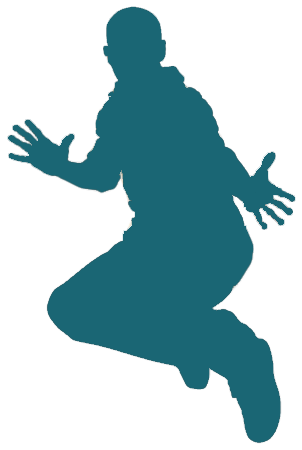 Bounce-a-thon Registration FormName:Age:			DOB:Email Address:*Can we add you to our newsletter list?Address:Health Issues?:Emergency Contact:Please Note: By registering for The Foxton Centre Bounce-a-Thon, you are declaring yourself fit to participate and agreeing to adhere to the rules and instructions provided by Preston City Trampoline Club and The Foxton Centre. 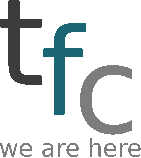 